Grillplausch TV Oberdorf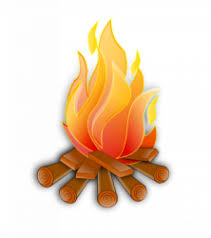 Liebes TVO MitgliedGerne laden wir dich ein, mit dem ganzen Turnverein einen gemütlichen Sommerabend im Freien zu verbringen. Als kleines Sommerprogramm 2017 werden wir am Freitag 2. Juni 2017 gemeinsam von der Mehrzweckhalle in Oberdorf auf die Finnenbahn laufen und dort ein grosses Grillfeuer entfachen. Falls das Wetter nicht mitspielen sollte, ist der Freitag 9. Juni 2017 als Ersatzdatum vorgesehen. Die Turnstunden an diesem Freitag fallen deshalb aus. Dieser Event darf von jedem Mitglied des TVO besucht werden, ob gross oder klein. Wir wollen alle zusammen einen gemütlichen Abend im Wald verbringen und hoffen auf viele Teilnehmer.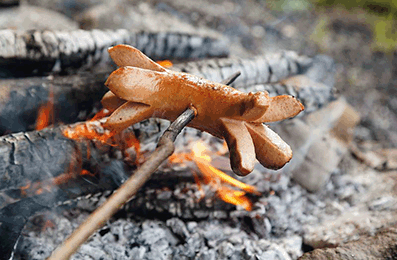 Jeder sollte sein Fleisch zum Grillieren selber mitbringen. Für Salate, Brot, Getränke, Teller usw. ist gesorgt und dies wird vom Turnverein spendiert!EckpunkteAlle Information sind auch unter www.tvoberdorf.ch zu finden.Wir danken für eure Mitarbeit und freuen uns auf einen lustigen Abend zusammen.Mit sportlichen GrüssenManuel Hunziker	Piero GrumelliOberturner TV Oberdorf	Präsident TV Oberdorf